Quênia - Tanzânia & África do Sul - 2020Nairobi - Ngorongoro - Serengeti & Grumeti - Masai Mara - Johannesburg10 dias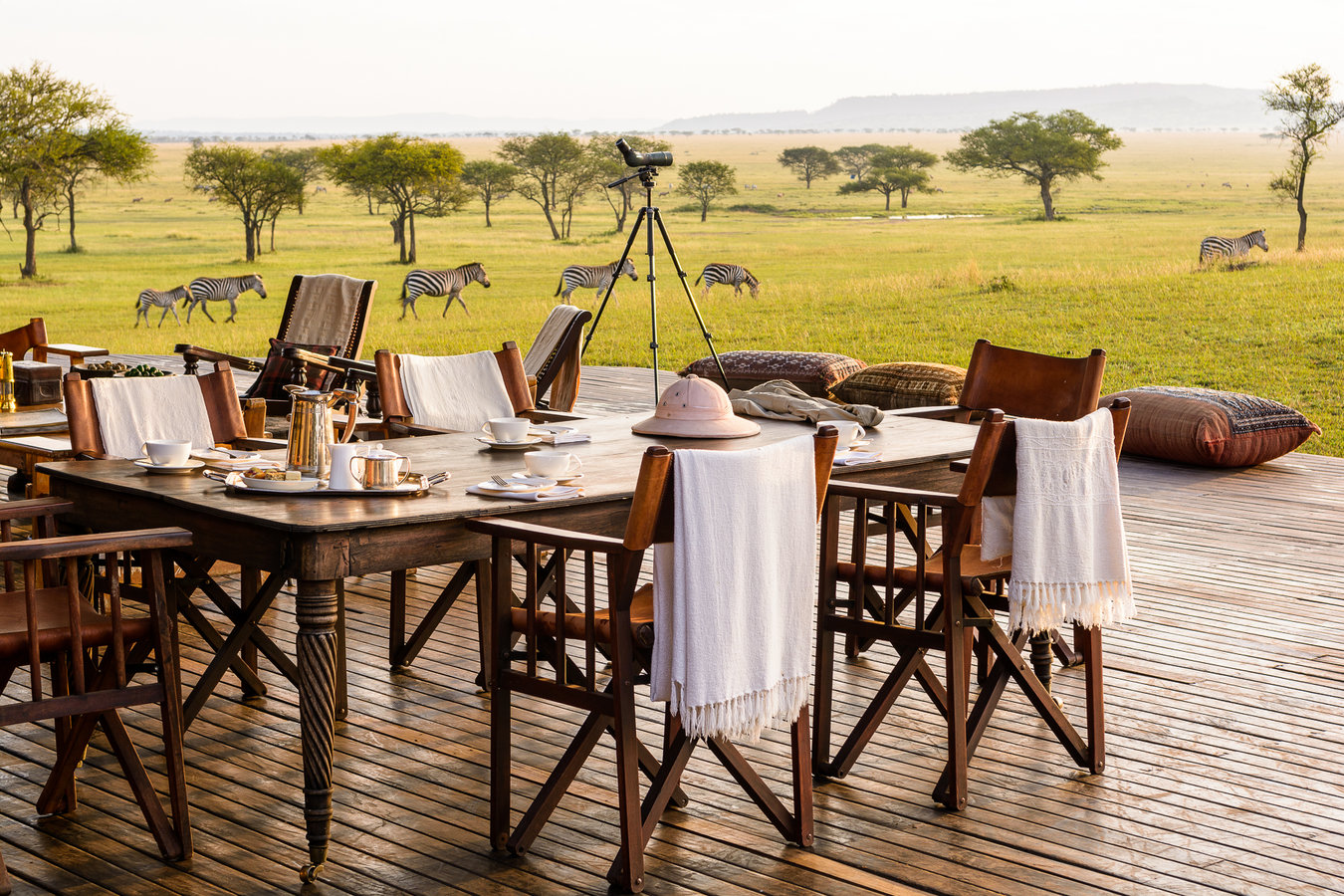 1º dia - Johannesburg - NairobiChegada ao Aeroporto Internacional OR Tambo e conexão, com destino a Nairobi. Chegada,recepção e traslado privativo ao hotel. Hospedagem por 1 noite, com café da manhã.2º dia - Nairobi - Mt. Kilimanjaro - Manyara - Ngorongoro (Tanzânia)Café da manhã no hotel. Em horário a ser determinado, traslado ao aeroporto para embarque com destino a Mt. Kilimanjaro. Chegada e conexão, com destino a Manyara. Chegada ao airstrip, recepção e traslado para a Reserva de Ngorongoro - aprox. 2hs. Hospedagem por 2 noites, com todas as refeições.3º dia - NgorongoroDia inteiro dedicado a safáris no interior da Cratera de Ngorongoro, extinto vulcão reconhecido como Santuário Ecológico da Biosfera, com enorme concentração de animais selvagens e tribos Maasais. Durante o passeio, será servido um almoço tipo picnic.4º dia - Ngorongoro - Manyara - Serengeti & Grumeti
Após o café da manhã, traslado ao airstrip de Lake Manyara para embarque com destino à Reserva de Serengeti. Chegada à pista de pouso SingitaAirstrip, recepção e traslado ao lodge.  Ao entardecer, safári fotográfico pela região. Hospedagem por 3 noites, com todas as refeições.5º dia - Serengeti & GrumetiDia totalmente dedicado aos safáris fotográficos – um ao amanhecer e outro ao entardecer, conduzidos por rangers e experientes trackers. 6º dia - Serengeti & Grumeti
Pela manhã safári fotográfico, retorno ao lodge para o café da manhã. Sugerimos usufruir das atividades que o lodge oferece. Ao final da tarde, saída para safári fotográfico.7º dia - Serengeti & Grumeti - Masai Mara (Quênia)Pela manhã, safári fotográfico. Retorno ao lodge para o café da manhã. Em seguida, traslado à pista de voo para embarque, com destino ao TarimeAirstrip. Chegada, recepção e traslado em carro privativo para travessia de fronteiras entre Tanzânia e Quênia. Parada para trâmites alfandegários e continuação à pista de pouso Migori. Embarque em avião de pequeno porte às com destino a pista de pouso Kichwa. Chegada, recepção e traslado ao lodge. Hospedagem por 2 noites, com todas as refeições.8º dia - Masai Mara
Dia totalmente dedicado aos safáris fotográficos - um ao amanhecer e outro ao entardecer pela reserva de Masai Mara.
9º dia - Masai Mara - Nairobi - Johannesburg (África do Sul)Pela manhã, safári fotográfico. Retorno ao lodge para o café da manhã. Em seguida, traslado à pista de voo para embarque com destino a Nairobi. Chegada ao Aeroporto Wilson e traslado ao Aeroporto JomoKenyatta para embarque, com destino a Johannesburg. Chegada, recepção e traslado ao hotel. Hospedagem por 1 noite, com café da manhã.10º dia - JohannesburgEm horário a ser determinado, assistência para embarque.Preço do Roteiro Terrestre e Aéreo Interno, por pessoa em US$Valores informativos sujeitos a disponibilidade e alteração de valores até a confirmação. Preços finais somente serão confirmados na efetivação da reserva. Não são válidos para períodos de feiras, feriados, Natal e Reveillon, estando  sujeitos a políticas e condições diferenciadas.Observação:Os hotéis mencionados acima incluem taxas locais.O critério internacional de horários de entrada e saída dos hotéis, normalmente é:Check-in: entre 14h00 e 15h00		Check-out: entre 11h00 e 12h00*Importante: os voos internos são operados por aviões de pequeno porte, que permitem somente 1 mala soft contendo até 20kg por pessoa.O roteiro inclui:Passagem aérea nos trechos internos1 noite em Nairobi2 noites em Ngorongoro4 noites no Serengeti2 noites em Masai Mara1 noite em JohannesburgCafé da manhã diárioTodas as refeições em Ngorongoro, Serengeti&Grumetie Masai Mara, incluindo bebidasServiço de lavanderia nos lodgesIngressos aos Parques NacionaisTraslados e safáris em serviço regular em Ngorongoro, Serengeti e Masai Mara, com assistência em inglêsTraslados privativos em Nairobi, com assistência em inglêsO roteiro não inclui:Passagem aérea no trecho internacional com saída do Brasil Despesas com documentos e vistosDespesas de caráter pessoal, gorjetas, telefonemas, etcQualquer item que não esteja mencionado no programaDocumentação para portadores de passaporte brasileiro:Passaporte: com validade de 6 meses a partir da data de embarque com 2 páginas em brancoVisto: é necessário visto para o Quênia e TanzâniaQuênia: Pode ser obtido no Consulado Britânico do Rio de Janeiro ou na chegada no aeroporto internacional de NairobiTanzânia: providenciado no desembarque, mediante pagamento de taxaVacina: é necessário Certificado Internacional de Vacina contra febre amarela (11 dias antes do embarque)Valores em dólares americanos por pessoa, sujeitos à disponibilidade e alteração sem aviso prévio.10/01/2020CIDADEHOTELCATEGORIATIPO DE ACOMODAÇÃONOITESNairobiNorfolkLuxoFairmont Room1NgorongoroCraterLodgeLuxoSuite2GrumetiSingita SaboraLuxoTented Suite3Masai MaraBateleur CampLuxoTented2Johannesburg Intercontinental O.R. Tambo AirportLuxoLuxury1ValidadeAté dez 2020Apto Duplo       à partir de US$ 13.122Apto Duplo